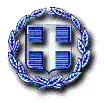 ΔΕΛΤΙΟ ΤΥΠΟΥΠΡΟΓΡΑΜΜΑ ΕΘΕΛΟΝΤΙΚΗΣ ΑΙΜΟΔΟΣΙΑΣ ΙΟΥΛΙΟΥ 2019                                                                                                                  Άμφισσα, 04 Ιουλίου 2019Το Γενικό Νοσοκομείο Άμφισσας ενημερώνει τους πολίτες για το πρόγραμμα Εθελοντικής Αιμοδοσίας για τον Ιούλιο 2019. Η Υπηρεσία Αιμοδοσίας του Γενικού Νοσοκομείου Άμφισσας οργανώνει εθελοντικές αιμοληψίες, προκειμένου να διευκολύνει την προσέλευση των εθελοντών αιμοδοτών. Στηρίζεται στη μεγάλη ανταπόκριση των εθελοντών αιμοδοτών αλλά και στην πολύτιμη συμπαράσταση των Συλλόγων Εθελοντών Αιμοδοτών και των Τοπικών Φορέων.Η Υπηρεσία Αιμοδοσίας του Γενικού Νοσοκομείου Άμφισσας καλεί κάθε έναν και κάθε μια, που είναι υγιής, ηλικίας από 18 έως 65 ετών, να μη διστάσει να δοκιμάσει τη χαρά, να δώσει στον άγνωστο συνάνθρωπό του, το καλύτερο δώρο, ένα κομμάτι ζωής. Το πρόγραμμα των επόμενων ημερών: Τρίτη 9, απόγευμα, στο Χρισσό, στο χώρο του Περιφερειακού Ιατρείου, σε συνεργασία με την Τοπική Κοινότητα ΧρισσούΤετάρτη 10, απόγευμα, στο Γαλαξίδι, στο Δημοτικό Σχολείο Γαλαξιδίου, σε συνεργασία με το Σύλλογο Εθελοντών Αιμοδοτών Άμφισσας «οι Άγιοι Ανάργυροι»Δευτέρα 22, απόγευμα, στα Καστέλια, στο χώρο του Περιφερειακού Ιατρείου, σε συνεργασία με τους Συλλόγους Εθελοντών Αιμοδοτών Καστελίων και ΓραβιάςΤρίτη 23, απόγευμα, στην Ερατεινή, στο χώρο του Περιφερειακού Ιατρείου, σε συνεργασία με το Σύλλογο Εθελοντών Αιμοδοτών Ιτέας «ο Πελεκάνος»Τετάρτη 31, απόγευμα, στο Σερνικάκι, στο χώρο του Περιφερειακού Ιατρείου, σε συνεργασία με το Σύλλογο Εθελοντών Αιμοδοτών Άμφισσας «οι Άγιοι Ανάργυροι»Ευχαριστούμε εκ των προτέρων όλους τους εθελοντές για το «δώρο ζωής» που προσφέρουν στο συνάνθρωπο.                                                                                                                          Η Διοικήτρια του                                                                                                           Γενικού Νοσοκομείου Άμφισσας                                                                                                                                ΕΥΦΡΟΣΥΝΗ ΑΥΓΕΡΙΝΟΥΕΛΛΗΝΙΚΗ ΔΗΜΟΚΡΑΤΙΑΥΠΟΥΡΓΕΙΟ ΥΓΕΙΑΣ5Η ΥΓΕΙΟΝΟΜΙΚΗ ΠΕΡΙΦΕΡΕΙΑΘΕΣΣΑΛΙΑΣ & ΣΤΕΡΕΑΣ ΕΛΛΑΔΑΣΓΕΝΙΚΟ ΝΟΣΟΚΟΜΕΙΟ ΑΜΦΙΣΣΑΣ      Ταχ. Δ/νση: Οικισμός Δροσοχωρίου                             331 00 ΑΜΦΙΣΣΑ